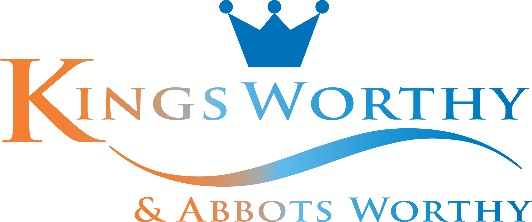 Priced SchedulePlease provide a breakdown of the annual price provided on the following sections, covered under the Contract Specification:Works ItemAnnual CostHedge Cutting£Grass Cutting (exc. Football pitches)£Grass Cutting on football pitches£Football pitches – lining of pitches£Football pitches – through season maintenance£Football pitches – end of season renovations£Football pitches – summer season maintenance£Football pitches – pre-season maintenance£Litter bin emptying£Remaining works£